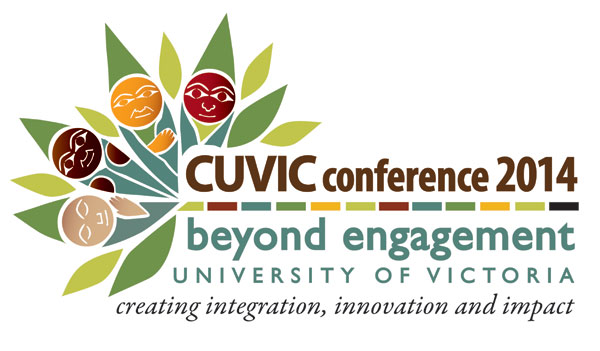 ABSTRACT SUBMISSION FORMPlease use this form as your abstract submission.All submissions should be forwarded to CUVIC@uvic.ca no later than midnight Pacific Standard Time, January 31, 2014.Type of Submission: How would you like your presentation to be included in CUVIC 2014? Please rank your order of preference, as applicable. Name/title of submission:	link to conference theme:Which conference theme does your submission relate to? Please ‘x’ those that apply. Primary Contact:Presenters/panelists in addition to primary contact (if applicable):`presentation abstract/summary: Provide a concise statement of the topic or issue to be discussed and a summary of the major findings and conclusions. Maximum: 250 words.WorkshopTeaching CirclePoster presentationOther: Please describeCommunityPedagogy KnowledgeImpactNamePositionOrganizationEmailPhoneNamePositionOrganizationEmailPhoneNamePositionOrganizationEmailPhoneNamePositionOrganizationEmailPhoneDate of Submission:Submitted by: